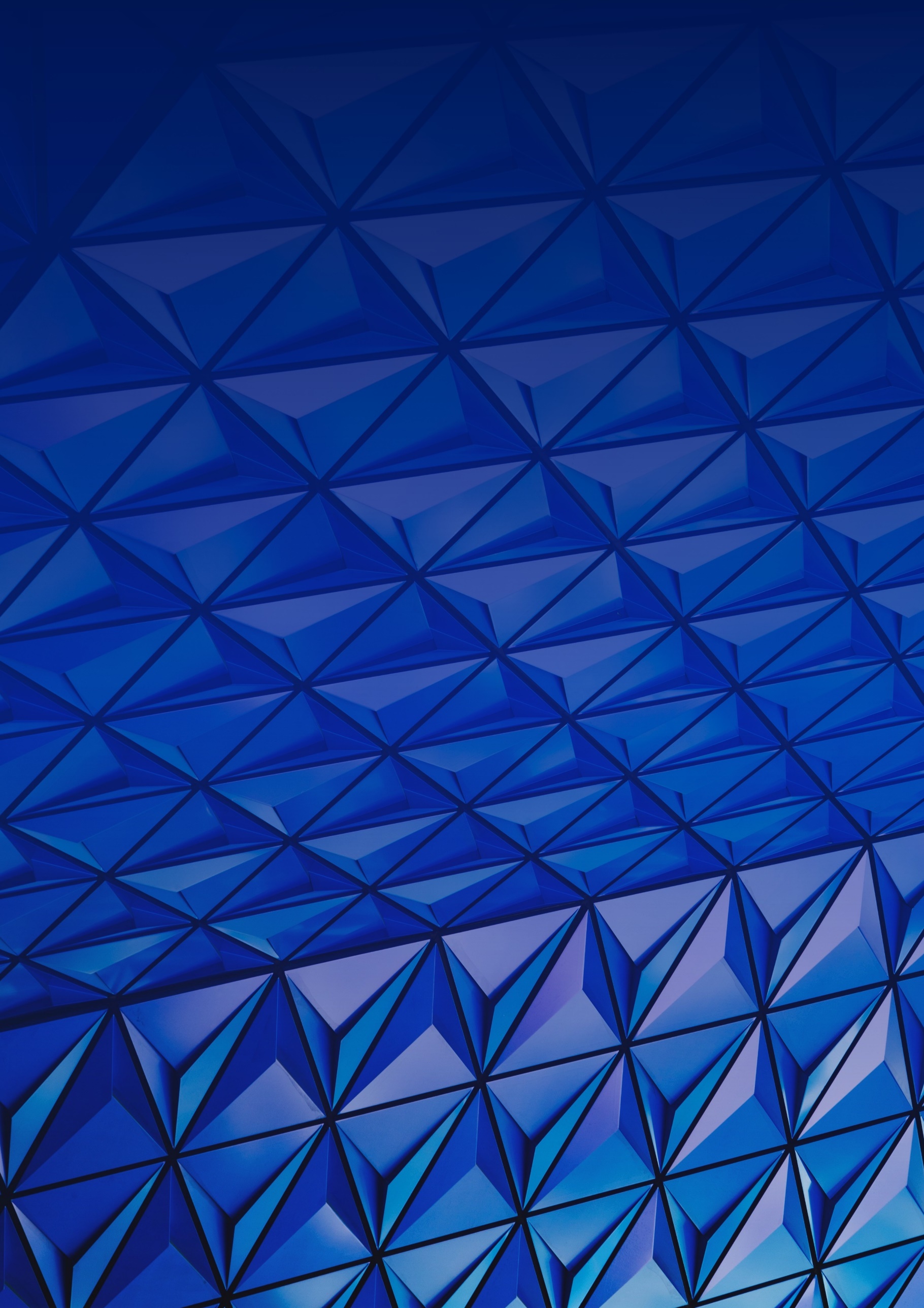 Business Plan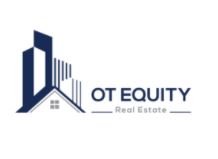 Prepared on:[1/11/2022]Prepared by:[OT Equity LLC]Our overall goal is to raise $10M from 100 accredited investors or less to acquire multifamily real estate assets starting in 2022 and subsequently split the profits with investors.Overview	1Executive summary	4Objectives	4Objective 1	4Objective 2	4Objective 3	4Company	5Company Ownership	5Company History	5Company location	5What sets us apart?	6External environmental analysis	7Swot analysis of acquisitions	7Porter’s five force analysis of acquisitions	8Drivers of change	9Key success factors	9PRE-TRANSACTION success factors	9post – transaction success factors	10Acquisition plan	10   Financing plan	11OT Equity, LLC is a Texas Limited Liability company with offices in Dallas, TX, is arranging for the acquisitions of multiple multifamily apartments to add to our first multifamily real estate portfolio with the help of a limited number of accredited investors.We are seeking a total investment of $10M with a minimum of $100,000 per investor. Investors receive 75% equity with projected average annual returns of 13%-26% or more. Cash flow distributions are made at the end of each calendar year.Investors should be prepared to leave their money in for a minimum of 3-5 years, even though there is a possibility to re-finance and repay the investor’s principal before then. Investors have the option of getting cashed out of their investment between year 4 and 5 at 90% of fair market value of their shares. If we re-finance or sell any properties, investors first receive their principal back, then receive 75% of any profits.OT Equity, LLC is an opportunistic real estate investment firm located in Texas with a focus on value-add and distressed multifamily investments. We enhance project value through precise capital investment and repositioning of management operations to provide superior risk-adjusted returns. We employ a professional third-party management company with a high level of expertise.OT Equity, LLC is a privately held business structured as a Limited Liability CompanyFounded in 2020, OT Equity represents clients in the sale, merger, purchase, and valuation    of closely held investment properties across the United states. The company has two addresses:Business Address17250 DALLAS PKWYDALLAS TX 75248832-669-3270Mailing Address10228 E NORTHWEST HWY UNIT 231DALLAS TX 75238The external environment is the context and the conditions of the industry where the business is operating. A thorough analysis of the general context as well as the external environment is of crucial importance for setting the business strategy. There are several methods for analyzing the external environment such as SWOT analysis, Porter’s five forces model, identification of the driving forces of the industry as well as the key success factors.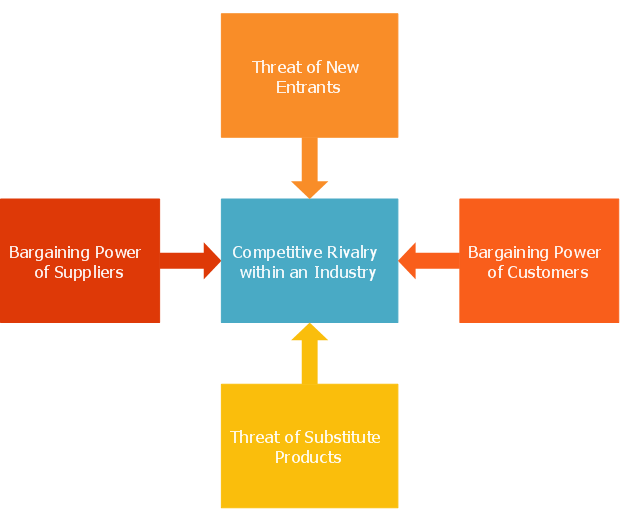 Porter’s five forces factors that might affect acquisitionsThreat of new entrants (Economies of scale; Product differentiation; Brand identity/loyalty; Access to distribution channels; Capital requirements; Access to latest technology; Access to necessary inputs; Absolute cost advantages; Experience and learning effects; Government policies; Switching costs; Expected retaliation from existing players)Bargaining power of suppliers (Number of suppliers; Size of suppliers; Supplier concentration; Availability of substitutes for the supplier’s products; Uniqueness of supplier’s products or services (differentiation); Switching cost for supplier’s products; Supplier’s threat of forward integration; Industry threat of backward integration; Supplier’s contribution to quality or service of the industry products; Importance of volume to supplier; Total industry cost contributed by suppliers; Importance of the industry to supplier’s profit).Bargaining power of buyers( Buyer volume (number of customers); Size of each buyer’s order; Buyer concentration; Buyer’s ability to substitute; Buyer’s switching costs; Buyer’s information availability; Buyer’s threat of backward integration; Industry threat of forward integration; Price sensitivity)Threat of substitute products or service (Threat of substitute products or services; Number of substitute products available; Buyer’s propensity to substitute; Relative price performance of substitutes; Perceived level of product differentiation; Switching costs; Substitute producer’s profitability & aggressiveness).Rivalry among existing competitors (Number of competitors; Diversity of competitors; Industry concentration and balance; Industry growth; Industry life cycle; Quality differences; Product differentiation; Brand identity/loyalty; Switching costs; Intermittent overcapacity; Informational complexity; Barriers to exit).The drivers of change become more vital in the case of merger and acquisitions as it does not affect one or few employees rather it has the widespread reach and effect. Among the                     numerous drivers of change for the future, I have selected the following ones which are considered to have the greatest impact in the acquisitions:Geopolitical changesEnvironment changesNew business modelsTechnologyChange in salaries and compensation packagesChange in career pathsChanges in job – new roles and assignmentChange in benefitsBringing a newly merged entity safely into harbor requires a favorable climate composed of critical success factors. The key factors in the case of acquisitions can be divided in two parts, pre - transaction success factors and post – transaction success factors.PRE-TRANSACTION SUCCESS FACTORSChoose the right partnerTrust between the two companies i.e. the acquired and the holding companyDue diligence and good valuation1 Previous experience on M&ACommunication before the execution of the acquisitionPOST – TRANSACTION SUCCESS FACTORSQualitative planExecution of the plan and implementation policy Trust between parties (also needed in this phase) Communication during the implementation Strategic, organizational and cultural fit Evaluation of synergies2OT Equity will acquire multifamily apartment complexes with value-add opportunities that will force appreciation and provide strong returns for our investors. We look for structurally sound, underperforming properties in strong, growing markets. Once acquired, we develop and implement a strategy to increase value, cash flow, and net operating income. Our portfolio would include both short-term rentals and long-term rentals.TEAMThe main team will be the BAIL team, but post-acquisition we would be working with property managers, accountants, and other necessary company staff.Commitment to Full Transparency: Investors receive monthly newsletters with portfolio updates, P&Ls, deal pipeline.We plan on using the LBO model, when acquiring properties to put under our multifamily apartment portfolio. Our goal is to build a portfolio of $40,000,000, we plan to raise 25% of the capital for this from investors, to cover a 20% down payment for an apartment loan and a 3.75% flat acquisition fee, payable to OT Equity, LLC.Equity SplitThe equity split for all the acquired assets  is as follows:USE OF PROCEEDSThe capital raised from investors is used to cover down payment of acquisition loans at closing, a search allowance, and working capital. The acquisition fee is payable to OT Equity, LLC.CONTACTQuestions should be directed to OT Equity, LLC c/o Oluwaseun AdenijiWant to make an investment? All investments will take place here: https://otequity.com/cf-listing-page/otadeniji@otequity.com(832)-669-3270Comparison FactorMost PE FirmsOT EquityManagement Fee2% annual of committed capitalWe charge a 3.75% flat acquisition fee. There are no other fees.Process DynamicsBloated auction with 3rd party “experts,” lawyers, investment bankers, parent entitiesFriendly founder-to-founder transactionManagement of Portfolio CompaniesMinimal involvement, quarterly board meetingsMarketing and development included in carryTransaction Speed5+ months of diligence, negotiations, auction process, etc.< 30 days from deal sourcing to closeInvestment ChoicesRelinquish all control following fund commitment; opaque decision process with no influence per dealChoose only the investments you like. Full control of how funds are disbursedCapital Deployment Period5-10 years per fund. Capital is unused in low interest-bearing accounts prior to deploymentCapital is raised and deployed on demandPartner BackgroundsPurely financial (investment banking)Focused on growing companiesInvestment StrategyInvestments based on wide range of investment themesInvestments made in products / end markets / tech stack where Partners are specializedManagement TeamIndependent management team for each portfolio companyOne lean and centralized cross-functional team SWOT ANALYSIS OF AQUISITIONSSWOT ANALYSIS OF AQUISITIONSSWOT ANALYSIS OF AQUISITIONSSWOT ANALYSIS OF AQUISITIONSStrengths:Strong capital position Low debtDefensible intellectual propertyBest salespeopleWeaknesses:Better brandingProducts not differentiated enough Possible product or service failureOpportunities:Strong financial position to make acquisition Acquire market share through brandingHire more talentThreats:Competitors could leverage brand strengthLack of differentiation could lead to potential price warPossible loose of talentBoard of Advisors (Real Estate Consultant)Michael Blank is an entrepreneur through and through and passionate about helping people become financially free with real estate investing. He’s the author of the Amazon bestseller “Financial Freedom with Real Estate Investing” and host of the popular Financial Freedom with Real Estate Podcast. He's helped investors purchase over 9,500 units valued at $445M through his training programs. As CEO of Nighthawk Equity, he controls over $200M in multifamily real estate.Acquisition Entrepreneur Oluwaseun Adeniji, as the CEO of OT Equity, will oversee raising capital, analyzing deals from brokers, applying for acquisition loans.InvestorsInvestors, provide capital in exchange for equity.Lawyers	Roman Law Firm, are experts at Real Estate Law.DEAL STRUCTUREDEAL STRUCTUREDEAL STRUCTUREDEAL STRUCTUREBusiness ModelLBO model: 20% equity infusion from investors and 80% debt from acquisition loan.Acquisition vehicleAcquisitions would be carried out under a newly formed Series LLCPost-closing organizationHolding company: to preserve the acquired company culture and to implement earn- outs.Tax structureTo avoid a high taxation resulting from a holding company, they could: use more stock than cash; start the holding in for example Switzerland, a country with a low tax rate, often consider as tax heaven75% for INVESTORS 25% for OT Equity, LLCAcquisition Capital$8,500,000Acquisition Fee$1,500,000Total Raised$10,000,000